   Podpis dospěláka:                                                                 Podpis Objevitele:8. týden23. - 25. říjnaCo mám zvládnout tento týden?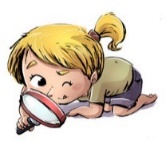 Jak se mi 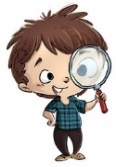 dařilo?Jak se mi dařilo?Jak se mi dařilo?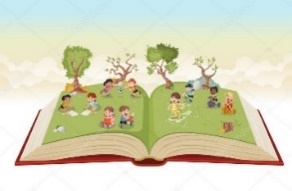 Řadím správně slova podle abecedy.Oddělím slova ve větě.Poznám druhy vět a přiřadím k nim správné znaménko.Čtu si tichým čtením ze své knížky.MATEMATIKA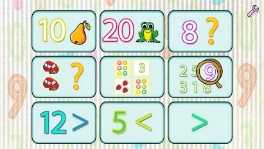 Řeším sousedy a sčítací čtverce.MATEMATIKAPorovnám družstva zvířátek dědy Lesoně.PRVOUKA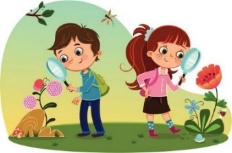 Připomenu si Den vzniku Československa.PRVOUKAPodle listů (nebo obrázků) poznám alespoň 6 stromů.PRVOUKAVysvětlím, jak se na zimu připravují zvířata.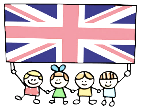 Řeknu, kolik mi je?Pojmenuji ve třídě některé věci a ukáži na barvy.MÁ VÝZVA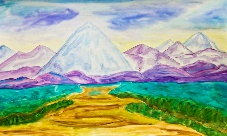 MÁ VÝZVADOMÁCÍ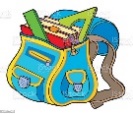 PŘÍPRAVAKaždý den napíšu dvě věty do Deníku. Každý den si chvíli čtu a označím do Deníku. Věty budu zapisovat i během podzimních prázdnin (čtvrtek a pátek). Zapíši svou přečtenou knihu do čtenářského listu – do 15. listopadu. Každý den napíšu dvě věty do Deníku. Každý den si chvíli čtu a označím do Deníku. Věty budu zapisovat i během podzimních prázdnin (čtvrtek a pátek). Zapíši svou přečtenou knihu do čtenářského listu – do 15. listopadu. Každý den napíšu dvě věty do Deníku. Každý den si chvíli čtu a označím do Deníku. Věty budu zapisovat i během podzimních prázdnin (čtvrtek a pátek). Zapíši svou přečtenou knihu do čtenářského listu – do 15. listopadu. Každý den napíšu dvě věty do Deníku. Každý den si chvíli čtu a označím do Deníku. Věty budu zapisovat i během podzimních prázdnin (čtvrtek a pátek). Zapíši svou přečtenou knihu do čtenářského listu – do 15. listopadu. Milí rodiče a Objevitelé, 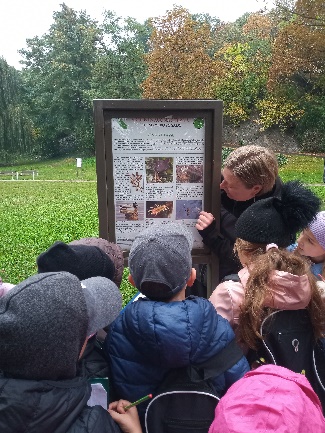 moc chválíme děti za jejich první práci v centrech aktivit. Společně 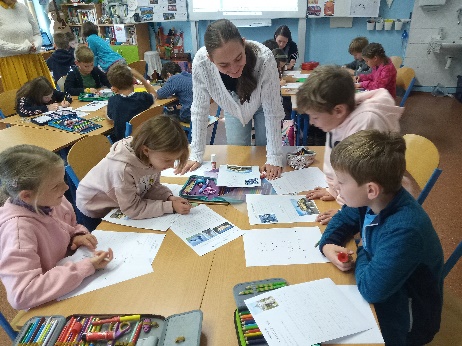 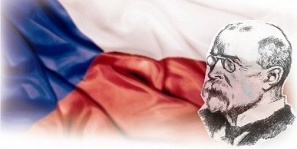 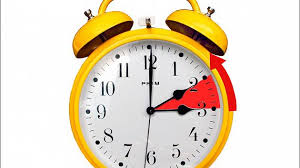 se studentkami jsme si tak užili objevování Libně i se čtvrteční výpravou. S dětmi se můžete k tématu vrátit při prohlížení fotografií. Děkuji za doplácení třídního fondu do konce října. Do konce října také prosím o vyplnění přihlášky do knihovny (kdo má zájem). Přejeme všem pěkné podzimní prázdniny, volna a případné oslavy státního svátku. Nezapomeňte si v neděli posunout hodinky ručiček .        Lucka a Alice Milí rodiče a Objevitelé, moc chválíme děti za jejich první práci v centrech aktivit. Společně se studentkami jsme si tak užili objevování Libně i se čtvrteční výpravou. S dětmi se můžete k tématu vrátit při prohlížení fotografií. Děkuji za doplácení třídního fondu do konce října. Do konce října také prosím o vyplnění přihlášky do knihovny (kdo má zájem). Přejeme všem pěkné podzimní prázdniny, volna a případné oslavy státního svátku. Nezapomeňte si v neděli posunout hodinky ručiček .        Lucka a Alice Milí rodiče a Objevitelé, moc chválíme děti za jejich první práci v centrech aktivit. Společně se studentkami jsme si tak užili objevování Libně i se čtvrteční výpravou. S dětmi se můžete k tématu vrátit při prohlížení fotografií. Děkuji za doplácení třídního fondu do konce října. Do konce října také prosím o vyplnění přihlášky do knihovny (kdo má zájem). Přejeme všem pěkné podzimní prázdniny, volna a případné oslavy státního svátku. Nezapomeňte si v neděli posunout hodinky ručiček .        Lucka a Alice Milí rodiče a Objevitelé, moc chválíme děti za jejich první práci v centrech aktivit. Společně se studentkami jsme si tak užili objevování Libně i se čtvrteční výpravou. S dětmi se můžete k tématu vrátit při prohlížení fotografií. Děkuji za doplácení třídního fondu do konce října. Do konce října také prosím o vyplnění přihlášky do knihovny (kdo má zájem). Přejeme všem pěkné podzimní prázdniny, volna a případné oslavy státního svátku. Nezapomeňte si v neděli posunout hodinky ručiček .        Lucka a Alice Milí rodiče a Objevitelé, moc chválíme děti za jejich první práci v centrech aktivit. Společně se studentkami jsme si tak užili objevování Libně i se čtvrteční výpravou. S dětmi se můžete k tématu vrátit při prohlížení fotografií. Děkuji za doplácení třídního fondu do konce října. Do konce října také prosím o vyplnění přihlášky do knihovny (kdo má zájem). Přejeme všem pěkné podzimní prázdniny, volna a případné oslavy státního svátku. Nezapomeňte si v neděli posunout hodinky ručiček .        Lucka a Alice 